DEFINI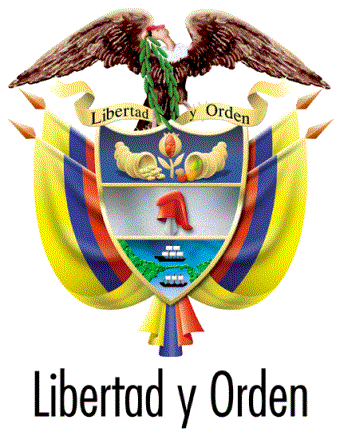 MINISTERIO DE TRANSPORTEAgencia Nacional de InfraestructuraLICITACIÓN PÚBLICA No. VJ-VE-APP-IPB-001-2020ACCESO AL CUARTO DE INFORMACIÓN DE REFERENCIA Los Interesados podrán obtener documentación e información que puede estar relacionada con el Proyecto, en el Cuarto de Información de Referencia virtual al que podrán ingresar los Interesados en la siguiente dirección: https://anionline-my.sharepoint.com/:f:/g/personal/cdatosani02_ani_gov_co/EslXe6ayJ55PiZWYrSYGc24B367_s7v1-Bp-wOEyEKefcQ?e=XWfQDi.Bogotá D.C., marzo de 2020